PESQUISADOR PROPONENTETÍTULOOBJETIVO(Máx 50 palavras)LOCAL PROVÁVEL DE EXECUÇÃO(Máx 50 palavras) RISCOS(Máx 50 palavras)ORÇAMENTO DETALHADO(Detalhar a origem do fomento ou quem vai arcar com os custos do projeto)OBSERVAÇÕES(Máx 150 palavras)ANÁLISE INTERNA PROJETO DE PESQUISA (1 via)  - (Não é requerido no caso de aulas) FORMULÁRIO UNIFICADO PARA USO DE ANIMAIS (3 vias) FORMULÁRIO DE ENCAMINHAMENTO DE AULA PRÁTICA OU PESQUISA (1 via) PARECER INTERNO Aprovado para assinatura do formulário de encaminhamento CEUA Pendente:__________________________________________________________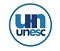 01. NÚMERO DE REGISTROCENTRO UNIVERSITÁRIO DO ESPÍRITO SANTOCOORDENAÇÃO DE PÓS-GRADUAÇÃO, PESQUISA E EXTENSÃOFORMULÁRIO B1 –CHECK LIST PARA ENCAMINHAMENTO CEUACOMISSÃO DE ÉTICA NO USO DE ANIMAISFORMULÁRIO B1 –CHECK LIST PARA ENCAMINHAMENTO CEUAAprovado pela Diretoria Acadêmica:Aprovado pela Diretoria Administrativa: